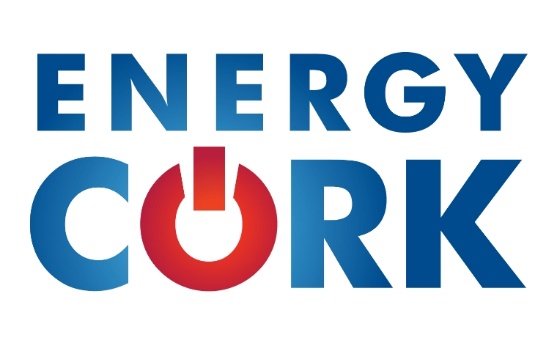 Membership ApplicationMembership Options and Subscriptions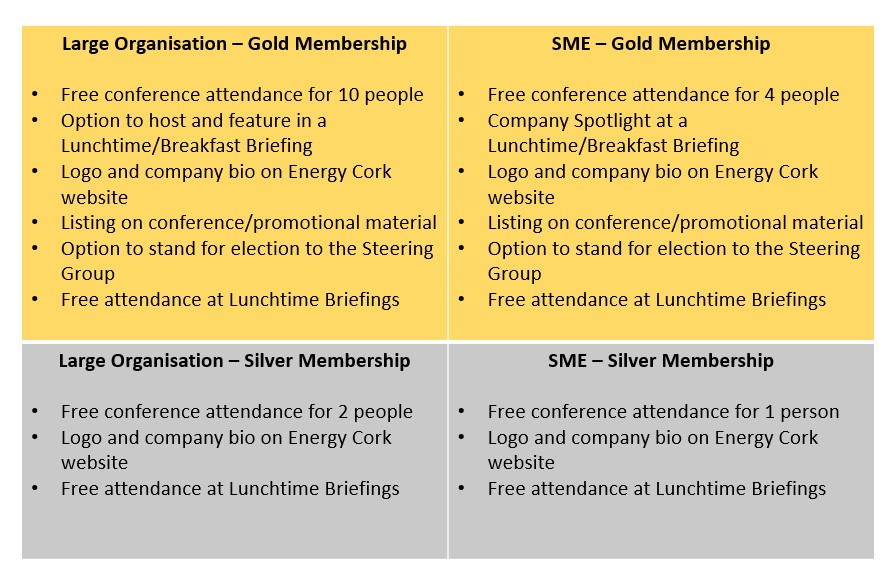 Gold – Large Organisation €2,000 per year – SME €750 per yearSilver – Large Organisation €1,000 per year – SME €500 per yearEnergy Cork can facilitate payment via Electronic Funds Transfer and Cheque. Once your application form is accepted and processed, we will contact you regarding subscription fee payment.Please return completed application forms to:office@energycork.ie orEnergy Cork, New Civic Offices, Anglesea Street, CorkCompany/Organisation NameAddressTelephoneEmailWebsiteSocial Media tags (Twitter/Linkedin)Number of EmployeesAnnual TurnoverNumber of years in businessOrganisation Type (please tick one)Organisation Type (please tick one)Organisation Type (please tick one)[ ] Start-up[ ] Sole Trader[ ] Partnership[ ] Not-for-profit[ ] Franchise[ ] Limited Company[ ] Co-operative[ ] Student[ ] Public Limited Company[ ] Semi-State Company[ ] Public Body[ ] Other (please explain)Name of Primary ContactJob TitleTelephoneEmailAlternate Contact (if applicable)Job TitleTelephoneEmailIndustry Sector(s) (please tick up to two)Industry Sector(s) (please tick up to two)Industry Sector(s) (please tick up to two)[ ] Energy supply[ ] Buildings and Construction[ ] Demand management[ ] Climate Action[ ] Transport[ ] Other ______________Business Type(s) (please tick up to three)Business Type(s) (please tick up to three)Business Type(s) (please tick up to three)[ ] Consultancy[ ] Research [ ] Software and IT[ ] Professional services[ ] Technology development[ ] Technology installation[ ] Technology sales[ ] Project developer[ ] Energy production[ ] Fuel production[ ] Procurement [ ] Other ________________How did you hear about Energy Cork?How do you think Energy Cork could assist your organisation?